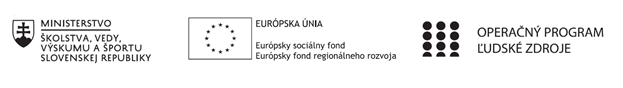 Správa o činnosti pedagogického klubu Príloha:Prezenčná listina zo stretnutia pedagogického klubuPríloha správy o činnosti pedagogického klubu              PREZENČNÁ LISTINAMiesto konania stretnutia: 	Obchodná akadémia, Polárna 1, 040 12 KošiceDátum konania stretnutia: 	16.03.2023Trvanie stretnutia: 		od  14.30 hod	do  17.30 hod	Zoznam účastníkov/členov pedagogického klubu:Prioritná osVzdelávanieŠpecifický cieľ1.2.1 Zvýšiť kvalitu odborného vzdelávania a prípravy reflektujúc potreby trhu prácePrijímateľObchodná akadémia, Polárna 1, 040 12 KošiceNázov projektuPolárka v praxiKód projektu  ITMS2014+NFP312010AGW2Názov pedagogického klubu Finančný klubDátum stretnutia  pedagogického klubu16. 03. 2023Miesto stretnutia  pedagogického klubuObchodná akadémia, Polárna 1, 040 12 KošiceMeno koordinátora pedagogického klubuMgr. Zuzana KurinciováOdkaz na webové sídlo zverejnenej správywww.polarka.skManažérske zhrnutie:Stretnutie pokračovalo v téme finančnej analýzy podniku a jej význam pre určenie zdravia podniku. Kľúčové slová: finančná analýza, rentabilita, insolventnosť, finančné ukazovatele, prognózovanieHlavné body, témy stretnutia, zhrnutie priebehu stretnutia:Hlavné body zasadnutiaorganizačné pokyny pre členov klubuzoznámenie sa s témoudiskusiaTémy stretnutiafinančná analýza ako prostriedok určenia rentability podnikufinančné ukazovateleZhrnutie priebehu stretnutiaV úvode stretnutia si členovia skontrolovali splnenie úloh z predchádzajúceho zasadnutia klubu. Vyučujúce odborných predmetov predstavili kolegom finančnú analýzu fiktívneho podniku, ktorú si pripravili aj pomocou stránky finstat.sk. Na základe údajov vysvetlili kolegom riziko úpadku spoločnosti a insolventnosť. Vyučujúca angličtiny zhrnula slovnú zásobu k téme a spoločne si ju členovia prešli. V závere sa vyučujúci dohodli, že si pripravia potrebné materiály k téme ďalšieho stretnutia. Závery a odporúčania:                    Všetci členovia klubu prijali závery a odporúčania: oboznámiť sa s témou ďalšieho stretnutia – daňová sústava SRVypracoval (meno, priezvisko)Mgr. Zuzana KurinciováDátum20.03.2023PodpisSchválil (meno, priezvisko)Mgr. Dagmar ŠipošováDátum21.03.2023PodpisPrioritná os:VzdelávanieŠpecifický cieľ:1.2.1 Zvýšiť kvalitu odborného vzdelávania a prípravy reflektujúc potreby trhu prácePrijímateľ:Obchodná akadémia, Polárna 1, 04012 KošiceNázov projektu:Polárka v praxiKód ITMS projektu:NFP312010AGW2Názov pedagogického klubu:Finančný klubč.Meno a priezviskoPodpisInštitúcia1.Ing. Ivona DrenčákováObchodná akadémia, Polárna 1, 040 12 Košice2.Ing. Soňa GéciováObchodná akadémia, Polárna 1, 040 12 Košice3.Mgr. Eva GregováObchodná akadémia, Polárna 1, 040 12 Košice4.Mgr. Zuzana KurinciováObchodná akadémia, Polárna 1, 040 12 Košice5. Mgr. Dagmar ŠipošováObchodná akadémia, Polárna 1, 040 12 Košice